Obec Brvnište na základe pôsobnosti podľa § 6 ods. 1 a § 4 ods. 3 písm. f) a g) zákona č. 369/1990 Zb. o obecnom zriadení v znení neskorších predpisov (ďalej len „zákon o obecnom zriadení“) a podľa ustanovenia § 18 ods. 2 zákona č. 131/2010 Z. z. o pohrebníctve v znení neskorších predpisov (ďalej len „zákon o pohrebníctve“) v y d á v a totoVšeobecne záväzné nariadenie obce Brvnište č. 6/2018o prevádzkovom poriadku pohrebiska v obci BrvništeČasť I.Článok 1Úvodné ustanoveniaToto všeobecne záväzné nariadenie (ďalej len „VZN“) o Prevádzkovom poriadku pohrebiska v obci Brvnište (ďalej len „prevádzkový poriadok“) vychádza z ustanovení zákona č. 131/2010 o pohrebníctve a vydáva sa za účelom úpravy pravidiel prevádzky pohrebísk v obci. Obec Brvnište pri výkone samosprávy zabezpečuje výstavbu, údržbu a správu pohrebiska v súlade s ustanovením § 4 ods. 3 písm. f) a g) zákona o obecnom zriadení.V obci Brvnište je zriadené 1 pohrebisko:Cintorín Brvnište – parc. č. KN-E 2453		6 022 m2, LV 936                                parc. č. KN-C 1645/7		1 304 m2, LV 936.Pre účely tohto VZN:ľudské pozostatky sú mŕtve ľudské telo, ľudské ostatky sú ľudské pozostatky po pochovaní.Článok 2Predmet úpravyToto VZN upravuje Prevádzkový poriadok domu smútku a pohrebiska:rozsah služieb poskytovaných v dome smútku a na pohrebisku,povinnosti prevádzkovateľa domu smútku a pohrebiska,povinnosti nájomcu hrobového miesta, povinnosti návštevníkov pohrebiska,spôsob a pravidlá užívania hrobového miesta,prístupnosť pohrebiska verejnosti,cenník služieb.Článok 3Identifikačné údaje prevádzkovateľa domu smútku a pohrebiskaV zmysle § 17 ods.1 zákona o pohrebníctve prevádzkovateľom domu smútku a pohrebiska v obci Brvnište je Obec Brvnište (ďalej len „prevádzkovateľ pohrebiska“), Brvnište 390, 018 12 Brvnište, IČO: 00317101, DIČ: 2020684644.Prevádzkovateľ pohrebiska a domu smútku umožňuje výkon pohrebnej služby na pohrebisku v obci Brvnište. Časť II.Článok 4Rozsah služieb poskytovaných v dome smútkuPrevádzkovateľ poskytuje v dome smútku služby:chladiace zariadenie na dočasné uloženie ľudských pozostatkov,obradnú sieň na vykonávanie smútočných obradov (podľa dohody s obstarávateľom pohrebu).Článok 5Rozsah služieb poskytovaných v dome smútkuPrevádzkovateľ domu smútku zabezpečuje správu domu smútku a funkčnosť chladiaceho zariadenia.Dom smútku slúži na:dočasné uloženie ľudských pozostatkov v miestnosti vybavenej chladiacim zariadením,vykonávanie cirkevných a občianskych smútočných obradov.Cirkevné a občianske smútočné obrady zabezpečuje obstarávateľ pohrebu.Dom smútku sa otvára pre smútiacu rodinu 2 hodiny pred začatím smútočného obradu alebo podľa dohody s obstarávateľom pohrebu.Článok 6Rozsah služieb poskytovaných na pohrebiskuPrevádzkovateľ na pohrebisku poskytuje najmä služby:správu a údržbu pohrebiska,správu a údržbu komunikácií a zelene na pohrebisku,vedenie evidencie súvisiacej s prevádzkovaním pohrebiska,zber a odvoz odpadu z pohrebiska,dodávku vody,ozvučenie počas pohrebných obradov.Článok 7Užívanie hrobového miestaObstarávateľ pohrebu je povinný požiadať prevádzkovateľa o uzatvorenie nájomnej zmluvy na užívanie hrobového miesta. Prevádzkovateľ je povinný s obstarávateľom pohrebu, ako nájomcom, spísať zmluvu o nájme užívania hrobového miesta (ďalej len „nájomná zmluva“).Po predložení platnej nájomnej zmluvy obstarávateľom pohrebu prevádzkovateľ určí a vymeria hrobové miesto na vybudovanie hrobu v súlade s plánom miest na pochovávanie.Prevádzkovateľ prenajíma hrobové miesto na uloženie ľudských pozostatkov minimálne na 10 rokov.Za dočasné užívanie hrobového miesta nájomca platí prevádzkovateľovi nájomné a úhrady za služby (správa a údržba cintorína, správa a údržba komunikácie a zelene v cintoríne, zber a odvoz odpadu z cintorína, dodávka vody) poskytované s užívaním hrobového miesta za:jeden hrob vo výške 2,50 Eur za obdobie 1 kalendárneho roka (t.j. 25,- Eur/10 rokov),dvoj hrob vo výške 5,- Eur za obdobie 1 kalendárneho roka (t.j. 50,- Eur/10 rokov)detský hrob 0,50 Eur za obdobie 1 kalendárneho roka (t.j. 5 Eur/10 rokov),predčasný nájom hrobového miesta 2,- Eurá na obdobie 1 kalendárneho roka (t.j. 20,- Eur/10 rokov).Článok 8Povinnosti prevádzkovateľa domu smútku a pohrebiskaPrevádzkovateľ domu smútku a pohrebiska je povinný:Zabezpečovať schodnosť a zjazdnosť komunikácie pred domom smútku a chodníkov na pohrebisku.Pred smútočným obradom pripraviť smútočnú obradnú sieň v dome smútku.Dočasne uložiť ľudské pozostatky do chladiaceho zariadenia v dome smútku.Dezinfekciu chladiacich zariadení vykonávať pri ich čistení a po každom uložení ľudských pozostatkov.Vykonávať upratovanie všetkých priestorov v dome smútku po každom smútočnom obrade.Zabezpečiť údržbu a udržiavanie pohrebiska v stave zodpovedajúcom zachovaniu dôstojnosti miesta. Vysádzať a udržiavať dreviny na pohrebisku a v prípade potreby ich spílenia zabezpečiť spílenie prostredníctvom oprávnenej osoby. Starať sa o dôstojnosť hrobov zomretých osôb, ktoré patrili do významného kultúrneho a spoločenského života v prípade, že o takéto hroby sa nemá kto starať. Upozorniť nájomcu hrobového miesta na nedostatky, ktoré narúšajú dôstojnosť pohrebiska.Dohliadať na ukladanie odpadu z hrobov do zbernej nádoby na to určenej. Dodržiavať základné hygienické podmienky a bezpečnosť a ochranu zdravia pri práci pri prevádzkovaní domu smútku a pohrebiska v súlade s príslušnými platnými právnymi predpismi.Osoby vykonávajúce činnosti súvisiace so zabezpečovaním prevádzky domu smútku a pohrebiska sú povinné používať osobné ochranné pracovné prostriedky. Viesť evidenciu hrobových miest v rozsahu podľa č. 131/2010 Z.z. o pohrebníctve.Článok 9Povinnosti nájomcu hrobového miesta a návštevníkov pohrebiskaNájomca je povinný na vlastné náklady zabezpečovať údržbu hrobového miesta a oznamovať prevádzkovateľovi pohrebiska všetky zmeny údajov potrebné na vedenie evidencie hrobových miest.Odpad z hrobového miesta nájomca je povinný uložiť do zbernej nádoby na to určenej (kontajner).Nájomca je povinný platiť nájomné a úhrady za služby poskytované s užívaním hrobového miesta. Zakazuje sa nájomcovi hrobového miesta a návštevníkom pohrebiska:vysádzať stromy a ostatné dreviny na pohrebisku bez písomného súhlasu prevádzkovateľa pohrebiska, vjazd motorovými vozidlami o hmotnosti max. 3,5 t na pohrebisko bez písomného súhlasu prevádzkovateľa pohrebiska, fajčiť, požívať alkoholické nápoje a iné návykové látky v areáli pohrebiska,  odhadzovať odpadky mimo zberných nádob na to určených,vodiť psov do areálu pohrebiska, ich vstup je  povolený výhradne na vodítku a s náhubkom v sprievode dospelej osoby, neoprávnene zasahovať do iného hrobového miesta, vstup deťom vo veku do 10 rokov na pohrebisko bez sprievodu dospelej osoby,osobne alebo prostredníctvom poverenej osoby vykonávať bez písomného súhlasu prevádzkovateľa pohrebiska akékoľvek stavby a stavebné úpravy na pohrebisku.Návštevníci pohrebiska sú povinní:na pohrebisku a v dome smútku správať sa spôsobom, ktorý nenarušuje pietu a dôstojnosť miesta,dbať o poriadok, čistotu a starostlivo zaobchádzať so zariadeniami, ktoré slúžia verejnému záujmu.Článok 10Čas, keď je pohrebisko prístupné verejnostiPohrebisko je verejnosti prístupné denne. Prístup nie je časovo vymedzený – vstupné brány sa neuzamykajú. Dom smútku je uzamknutý a prístupný len na požiadanie.Článok 11Spôsob a pravidlá užívania hrobového miestaPrávo užívať hrobové miesto vzniká uzatvorením nájomnej zmluvy medzi prevádzkovateľom pohrebiska a nájomcom na dobu neurčitú, pričom vypovedanie zmluvy môže byť najskôr po uplynutí tlecej doby. Pri úmrtí nájomcu prednostné právo na uzatvorenie nájomnej zmluvy má dedič, ktorý sa písomne prihlási ako prvý.Prevádzkovateľ pohrebiska nájomnú zmluvu vypovie, ak:závažné okolnosti na pohrebisku neumožňujú trvanie nájmu hrobového miesta, sa pohrebisko ruší,nájomca ani po upozornení nezaplatil nájomné za užívanie hrobového miesta.Na základe nájomnej zmluvy prevádzkovateľ pohrebiska vytýči hranice hrobového miesta, čo písomne potvrdí a písomne prevezme nájomca.Bočná vzdialenosť medzi hrobovými miestami sa stanovuje vo vzdialenosti 0,30 m (u starých  hrobov sa rešpektuje existujúci stav).Mimo hrobového miesta je zakázané bez súhlasu prevádzkovateľa betónovať, klásť dlažby, vysádzať rastliny a klásť akékoľvek prekážky prístupu.Zvädnuté alebo inak znehodnotené kytice, vence a iné netrvanlivé ozdoby je prevádzkovateľ pohrebiska oprávnený z jednotlivých hrobov odstrániť. Nájomca hrobového miesta sa môže s prevádzkovateľom pohrebiska dohodnúť o udržiavaní hrobového miesta za úplatu (výsadba, čistenie, polievanie a iné).Ak  nájomca ani po výzve neodstráni nedostatky v starostlivosti o hrobové miesto v stanovenej lehote alebo nie je známa adresa alebo je zmenený pobyt nájomcu oproti údajom v nájomnej zmluve, nedostatok odstráni a zdokumentuje prevádzkovateľ pohrebiska na náklady nájomcu. Hroby s príslušenstvom, o ktorých obec rozhodla, že majú kultúrnu hodnotu alebo kultúrny význam ako pamätihodnosti obce sa udržiavajú na náklady obce. Článok 12Spôsob ukladania ľudských pozostatkov a ľudských ostatkovHrob na ukladanie ľudských pozostatkov musí spĺňať tieto požiadavky:hĺbka pre dospelú osobu a dieťa staršie ako 10 rokov musí byť najmenej 1,6 m, pre dieťa mladšie ako 10 rokov najmenej 1,2 m, prehĺbený hrob musí mať hĺbku aspoň  2,2 m,dno musí ležať najmenej 0,5 m nad hladinou podzemnej vody,bočné vzdialenosti medzi jednotlivými hrobmi musia byť najmenej 0,3 m,rakva s ľudskými pozostatkami musí byť  po uložení do hrobu zasypaná skyprenou zeminou vo výške minimálne 1,2 m.Ľudské ostatky musia byť uložené v hrobe najmenej do uplynutia tlecej doby. Dĺžka tlecej doby je stanovená na pohrebisku obce Brvnište na dobu 10 rokov. Pred uplynutím tlecej doby sa môžu do toho istého hrobu uložiť ďalšie ľudské pozostatky, ak je ich možné umiestniť nad úroveň naposledy pochovaných ľudských ostatkov a vrstva uľahnutej zeminy nad rakvou bude najmenej 1 m.Ľudské ostatky je možné exhumovať na:príkaz sudcu alebo prokurátora alebo,žiadosť obstarávateľa pohrebu alebo blízkej osoby, ak obstarávateľ pohrebu už nežije alebo na žiadosť obce, ak bola obstarávateľom obec.Žiadosť podľa odseku 4 musí mať písomnú formu a musí obsahovať:vyjadrenie regionálneho úradu verejného zdravotníctva, ak ide o ľudské ostatky pred uplynutím tlecej doby, list o prehliadke mŕtveho a štatistické hlásenie o úmrtí,nájomnú zmluvu vydanú prevádzkovateľom pohrebiska, ak budú, kde budú ľudské ostatky uložené na inom pohrebisku,identifikačné údaje prevádzkovateľa pohrebnej služby, ktorá ľudské ostatky prevezie.Náklady na exhumáciu hradí ten, kto o ňu požiadal. Na každé hrobové miesto na pohrebisku v Brvništi vytýči prevádzkovateľ hranice.Vkladanie urien sa môže vykonávať iba  po súhlase prevádzkovateľa. Prevádzkovateľ s nájomcom hrobového miesta odsúhlasí správnosť údajov pre vkladanie urny.Článok 13Spôsob vedenia evidencie a plán hrobových miestPrevádzkovateľ pohrebiska vedie evidenciu hrobových miest a evidenciu voľných hrobových miest spôsobom upraveným v § 17 ods., 4 zákona č. 131/2010 Z. z..Plán hrobových miest vedie prevádzkovateľ v knihách. Informácie o hrobových miestach poskytuje odborne spôsobilá osoba – zamestnanec Obecného úradu v Brvništi. Článok 14Spôsob nakladania s odpadmiNájomníci hrobového miesta a návštevníci pohrebiska ukladajú odpad z hrobového miesta do zberných nádob na to určených (kontajner).Prevádzkovateľ pohrebiska zabezpečuje na zber odpadu z pohrebiska zbernú nádobu (kontajner), ktorú vyváža pravidelne podľa potreby. Článok 15Podmienky vstupu prevádzkovateľa pohrebnej služby na pohrebiskoPohrebná služba, ktorá bude zabezpečovať a organizovať pohrebný obrad, sa môže na pohrebisku a v dome smútku pohybovať iba v tých priestoroch, ktoré si dohodla s prevádzkovateľom pohrebiska.V obradnej sieni môže pohrebná služba vykonávať aranžovanie kvetinovej výzdoby, zapálenie sviečok, upravenie zosnulého. Žiadne iné úpravy obradnej siene nie sú povolené.Pohrebná služba môže byť oprávnená na pohrebiskách:kopať hroby,pochovávať do hrobov,ukladať urny do  hrobov, urnových miest,použiť dom smútku a jeho príslušenstvo  na zabezpečenie pohrebných obradov.Pohrebná služba je pri zabezpečovaní a organizovaní pohrebu zodpovedná:za výkop hrobu a jeho zasypanie, za bezpečné otvorenie a uzatvorenie urnovej schránky,za poškodenie hrobového príslušenstva pri vykonávaní svojej činnosti,za znečistenie a znehodnotenie kvetinovej výzdoby a príslušenstva vedľajších hrobových miest,za to, aby po pohrebnom obrade bolo okolie hrobu upravené,za dôstojný priebeh pohrebu.Pohrebná služba je pri zabezpečovaní a organizovaní pohrebu povinná:dodržiavať poriadok pochovávania podľa plánu a pokynov prevádzkovateľa, dodržiavať rozmery hrobov stanovené týmto VZN, vykonávať svoju činnosť v zmysle platných všeobecne záväzných právnych predpisov a tohto VZN.Článok 16Sankcie a dozorAkékoľvek porušenie ustanovení tohto prevádzkového poriadku je postihnuteľné ako priestupok podľa zákona SNR č. 372/1990 Zb. o priestupkoch v znení neskorších predpisov, ak nepôjde o trestný čin.  Regionálny úrad verejného zdravotníctva vykonáva dozor na úseku pohrebníctva. Prejednáva priestupky podľa § 32 ods. 1 písm. a) a b) a správne delikty podľa § 33 zákona č. 131/2010 Z. z. o pohrebníctve. Za zistené priestupky a iné správne delikty ukladá sankcie. Priestupky podľa § 32 ods. 1 písmeno c) až i) zákona číslo 131/2010 Z. z. o pohrebníctve prejednáva a sankcie za ne ukladá obec. Dozor na dodržiavaní tohto prevádzkového poriadku vykonáva prevádzkovateľ pohrebiska. Článok 17Cenník služiebZa poskytovanie služieb v dome smútku prevádzkovateľ určuje nasledovné ceny:za uloženie ľudských pozostatkov v chladiacom zariadení za každý aj začatý deň 5,- Eur/deň,za priestory domu smútku na smútočný obrad poskytuje obec Brvnište v sume 5,- Eur.Za vstup na pohrebisko pre pohrebné služby určuje prevádzkovateľ nasledovné ceny:jednorázový vstup 10,- Eur,ročný vstup 50,- Eur.Časť IIIČlánok  18Prechodné a záverečné ustanoveniaPokiaľ v tomto všeobecne záväznom nariadení nie je podrobnejšia úprava, odkazuje sa na Zákon č. 131/2010 Z. z. o pohrebníctve v znení neskorších predpisov. Na tomto Všeobecne  záväznom nariadení sa uznieslo Obecné zastupiteľstvo v Brvništi dňa 03.12.2018, uznesením č. 113/2018.Všeobecne  záväzné nariadenie č. 6/2018 nadobúda účinnosť dňom 01.01.2019.Dňom nadobudnutia účinnosti  VZN č. 6/2018 sa ruší VZN č. 3/2012.Zmeny a doplnky tohto všeobecne záväzného nariadenia schvaľuje Obecné zastupiteľstvo v Brvništi. Návrh VZN o prevádzkovom poriadku pohrebiska v obci Brvnište bol vyvesený na úradnej tabuli na pripomienkovanie dňa 28.11.2018 a zvesený dňa 14.12.2018.V Brvništi, dňa 15.12.2018Ing. Dagmar Mikudíková, v.r.    starostka obce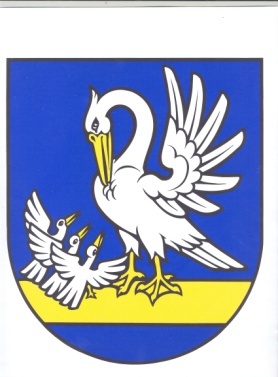 VŠEOBECNE ZÁVÄZNÉ NARIADENIE                                           obce Brvnište č.  6/2018 o prevádzkovom poriadku pohrebiska v obci BrvništePlatnosť od: 01.01.2019Vyvesené na úradnej tabuli: 15.12.2018  Zvesené z úradnej tabule: Platnosť od: 01.01.2019